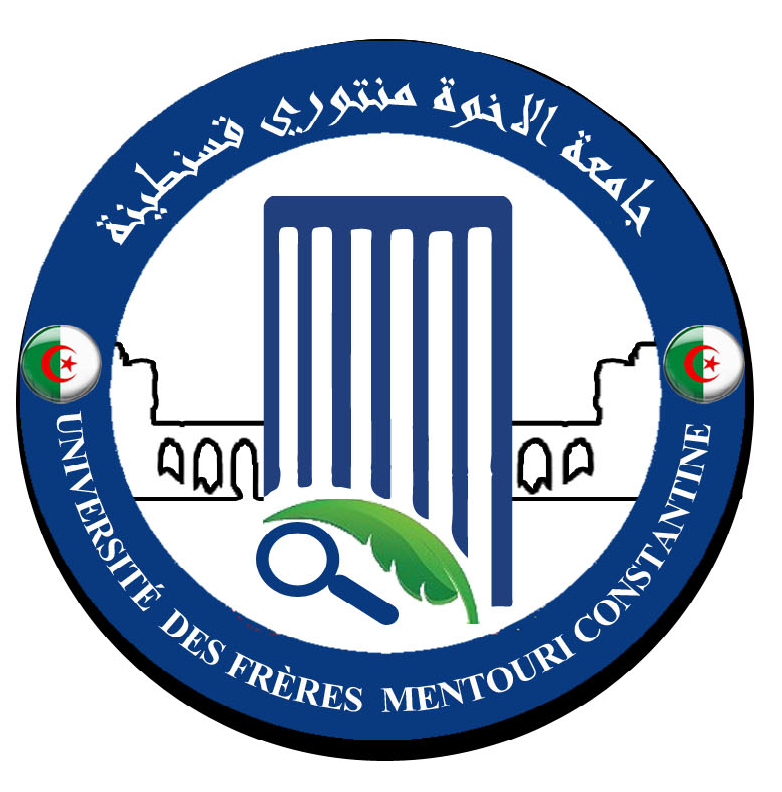 رقم:   36  /2018اجتماع مجلس التنسيق للكلية الموسع يوم الأربعاء  10 أكتوبر  2018 محضر رقم 07في العاشر من شهر أكتوبر سنة ألفين وثمانية عشر في الساعة 9 صباحا اجتمع مجلس التنسيق للكلية الموسع برئاسة عميد الكلية و بحضور السادة:الطاقم الإداريدهيمات العيد                     عميد الكلية فارس خلاف                     الأمين العام للكليةروابح عبد القادر               نائب العميد المكلف بالدراسات ما بعد التدرج والبحث العلمي و العلاقات الخارجيةمرايحية جمال                   نائب العميد مكلف بالبيداغوجيا و المسائل المرتبطة بالطلبة  باقة مبارك                      رئيس قسم البيولوجيا و علم البيئة النباتية نسيب يوسف                   رئيس قسم الكيمياء الحيوية و البيولوجيا الخلوية و الجزيئية  عربات دلال                     مساعدة رئيس قسم الميكروبيولوجيا للبيداغوجيا قاسم شاوش نور الدين        رئيس قسم البيولوجيا التطبيقية مداسي ابراهيم                  رئيس قسم بيولوجيا الحيوانبوطومو سمير                  مسؤول مصلحة الجذع المشتركمجروبي محمد العربي         مسؤول  الوساطة البيداغوجية سلوقي الصادق                 مسؤول المخابر للكليةشبال ابراهيم الخليل            مسؤول الصيانة و الوسائل للكلية الغائبون 	فرحاتي العيد                     رئيس قسم الميكروبيولوجيا  ( بعذر )جدول الأعمال  الأمن و النظافة الإعلام و الوساطة البيداغوجية *- معالجة ملف التسجيل بالماستر 1*- الأيام الإعلامية و التحسيسية البيداغوجيا   الدراسات ما بعد التدرج و البحث العلمي و العلاقات الخارجية متفرقات  الأمن و النظافة  طلب من مسؤول الصيانة و الوسائل العامة على مستوى الكلية بمتابعة الأشغال و الترميمات     و الصيانة على مستوى الكلية ، و حث الجميع على بذل المجهودات للسهر على النظافة في الإطار الواسع على مستوى المقرات البيداغوجية و الإدارية و الهياكل كما طلب من رؤساء الأقسام و الأمين العام بتكثيف الجهود لغرض المحافظة على الممتلكات      و امن الجميع من خلال تفعيل لجان المراقبة و الأمن الداخلي على مستوى عمارة العلوم و الأمن المركزي على مستوى محيط الكلية و الجامعة الإعلام و الوساطة البيداغوجية في إطار التكفل بانشغالات الطلبة المرشحين للتسجيل في السنة أولى ماستر ذكر كل من عميد الكلية و مسؤول خلية الإعلام و الاتصال و التوجيه و الوساطة البيداغوجيا معلومات حول كيفية التكفل ودراسة الطعون المقدمة من طرف الطلبة  وفق ما يلي : معالجة ملف تسجيل طلبة الماستر 1*- زيادة عدد المقاعد البيداغوجية في مسارات التكوين *- تسجيل كل طالب يتقدم بوثيقة القبول بالتسجيل في السنة أول ماستر المطبوعة من الأرضية الرقمية PROGRES   بعد التأكد من وجود اسمه سواء في القوائم المقبولة و الاحتياطية.*-  قبول أي طعن شكلا و مضمونا لدراسته من طرف اللجان البيداغوجية و الإدارية * - تستمر التسجيلات حتى الانتهاء من دراسة كل الطعون.*- ضياع كلمة المرور *- تصحيح الأخطاء التي وردت في الأرضية الرقمية PROGRES   ( تاريخ الباكالوريا ، المؤسسة الأصل ،...)*- عدم إيداع الملف آو ملف ناقص *- حالات أخرى خاصة الأيام الإعلامية و التحسيسية 	         تم تسطير برنامج الأسابيع الإعلامية و التحسيسية لفائدة الطلبة لمختلف السنوات  لشرح القوانين و القرارات الوزارية، و كذا الفروع و الاختصاصات و مسارات التكوين وفق ما يلي: *- طلبة السنة الأولى سينظم الأسبوع الإعلامي في الفترة من 04 إلى 08 نوفمبر 2018 و تتخلله محاضرات على مستوى المدرجات حسب الجدول التالي *- طلبة السنة الثانية      سينظم الأسبوع الإعلامي في الفترة من 11 إلى 15 نوفمبر 2018 و تتخلله محاضرات على مستوى المدرجات حسب الجدول التالي:*- طلبة السنة الثالثة      سينظم الأسبوع الإعلامي في الفترة من 18 إلى 22 نوفمبر 2018 و تتخلله محاضرات على مستوى المدرجات حسب الجدول التالي:*- طلبة الماستر 1 و2طلب من رؤساء الأقسام بالتنسيق مع مسئولي الفروع و الاختصاص و مسؤول فريق ميدان التكوين لعلوم الطبيعة و الحياة ببرمجة أسبوع إعلامي و تحسيسي لفائدة طلبة الماستر يتضمن المحاور الأساسية التالية :شرح للقوانين  التنظيمية و التعليمات الوزارية التوجيه و مسارات التكوين حسب الفروع و الاختصاصاتتحديد عدد المقاعد البيداغوجية للماستر 1 و الماستر 2 بالنسبة للموسم الجامعي 2019/2020 مذكرات التخرج المشروع المهني الفردي للطالبنقاط أخرى تدرج للنقاش البيداغوجيا ذكر عميد الكلية رؤساء الأقسام بما يلي :*- التغطية البيداغوجية للمواد و الوحدات التعليمية *- إيجاد حلول مناسبة للمشاكل البيداغوجية المطروحة *- تسطير برامج  عقد اجتماعات اللجان  البيداغوجية *- تجديد أعضاء اللجان التأديبية  الدراسات ما بعد التدرج و البحث العلمي والعلاقات الخارجية *- مسابقة الدكتوراه قدم كل من العميد و نائب العميد المكلف بالدراسات ما بعد التدرج و البحث العلمي و العلاقات الخارجية حصيلة تخص العمليات المرتبطة بمسابقات الدخول إلى مسارات التكوين في الطور الثالث من نظام LMD)) بعنوان الموسم الجامعي 2018/2019:*- دراسة الطعون *- عمل اللجان المختلفة ( قوائم المترشحين و استدعائهم عن طريق الهاتف أو Mail ) *- عمل اللجان العلمية و الإدارية ( CSD ; CFD , CSF, CD , CDA-PG )  كل حسب اختصاصه  مع إمضاء المحاضر *- مواد الامتحانات ( المشتركة و الخاصة )، سلم التنقيط و الإجابة النموذجية*- الأساتذة المكلفون بالمراقبة و استدعائهم*- لجان الإغفاء (من يوم 20 إلى إعلان النتائج يوم 23 و 24 أكتوبر 2018*- التصحيح و إعادة التصحيح و التصحيح الثالث إن وجد (21 و22 أكتوبر 2018) *-  الترميز  و الترقيم للأوراق حسب التخصصات و مكان إجراء المسابقة لكل مترشح وفق ما يلي متفرقات وافق المجلس على تسجيل الطالبة الأجانب :-الطالب   TISIKATA VESTI Joshua من دولة غانا   بالسنة الثالثة علم البيئة و المحيط          و دراسة المادة التعليمية المتخلفة له بالسداسي الأول السنة الأولى-الطالبة   PAKAR Seleke-Er- Juliane   من دولة نيجيريا بالسنة الثالثة ميكروبيولوجيا مع دراسة المادة المتخلفة لها في السداسي الأول من السنة الأولى          كلف نائب العميد للبيداغوجيا و المسائل المرتبطة بالطلبة بالتكفل على تسجيل الطلبة و المتابعة البيداغوجية أغلق المحضر على الساعة  3012 h و رفعت الجلسةقسنطينة يوم 10/10/2018              عميد الكلية نسخة إلى السادة:- رئيس الجامعة- الأمين العام للجامعة - نائب رئيس الجامعة المكلف بالتكوين العالي في الطورين الأول و الثاني و التكوين المتواصل و الشهادات و كذا التكوين العالي في التدرج- نائبة رئيس الجامعة المكلفة بالعلاقات الخارجية و التعاون و التنشيط و التظاهرات العلمية- نائب رئيس الجامعة المكلف بالتكوين العالي في الطور الثالث و التأهيل الجامعي  و البحث العلمي  و التكوين العالي فيما بعد التدرج - نواب  عميد الكلية  و الأمين العام للكلية و رئيس المجلس العلمي للكلية- مسؤولة فريق ميدان التكوين - رؤساء الأقسام و مسؤول الجذع المشترك لعلوم الطبيعة و الحياة- الأرشيفالحصةالتاريخالوقت المجموعةالمدرجالمؤطرون105/11/20188h-9h30A+B05العميد +  نائب العميد للبيداغوجيا + رؤساء الاقسام + مساعدي  رؤساء الأقسام للبيداغوجيا  + مسؤول ميدان علوم الطبيعة و الحياة + مسئولي الفروع و الاختصاص + مسؤول مصلحة الانخراط205/11/20189h30-11hC+D06العميد +  نائب العميد للبيداغوجيا + رؤساء الاقسام + مساعدي  رؤساء الأقسام للبيداغوجيا  + مسؤول ميدان علوم الطبيعة و الحياة + مسئولي الفروع و الاختصاص + مسؤول مصلحة الانخراط3 06/11/20189h30-11hE+F06العميد +  نائب العميد للبيداغوجيا + رؤساء الاقسام + مساعدي  رؤساء الأقسام للبيداغوجيا  + مسؤول ميدان علوم الطبيعة و الحياة + مسئولي الفروع و الاختصاص + مسؤول مصلحة الانخراطالحصةالتاريخالوقت الفرع المدرجالمؤطرون112/11/20188h-9h30علوم بيولوجيةA+B13العميد +  نائب العميد للبيداغوجيا + رؤساء الأقسام + مساعدي  رؤساء الأقسام للبيداغوجيا  + مسؤول ميدان علوم الطبيعة و الحياة + مسئولي الفروع و الاختصاص + مسؤول مصلحة الانخراط 212/11/20189H30-11علوم بيولوجيةA+B13العميد +  نائب العميد للبيداغوجيا + رؤساء الأقسام + مساعدي  رؤساء الأقسام للبيداغوجيا  + مسؤول ميدان علوم الطبيعة و الحياة + مسئولي الفروع و الاختصاص + مسؤول مصلحة الانخراط 313/11/20188h-9h30علم البيئة و المحيطF14العميد +  نائب العميد للبيداغوجيا + رؤساء الأقسام + مساعدي  رؤساء الأقسام للبيداغوجيا  + مسؤول ميدان علوم الطبيعة و الحياة + مسئولي الفروع و الاختصاص + مسؤول مصلحة الانخراط 413/11/20189h30-11hبيوتكنولوجياE14العميد +  نائب العميد للبيداغوجيا + رؤساء الأقسام + مساعدي  رؤساء الأقسام للبيداغوجيا  + مسؤول ميدان علوم الطبيعة و الحياة + مسئولي الفروع و الاختصاص + مسؤول مصلحة الانخراط الحصةالتاريخالوقت القسم المدرجالمؤطرون119/11/20188h-9h30بيولوجيا و علم البيئة النباتيةالعميد +  نائب العميد للبيداغوجيا + رؤساء الاقسام + مساعدي  رؤساء الأقسام للبيداغوجيا  + مسؤول ميدان علوم الطبيعة و الحياة+ مسئولي الفروع و الاختصاص220/11/20188h-9h30بيولوجيا الحيوان العميد +  نائب العميد للبيداغوجيا + رؤساء الاقسام + مساعدي  رؤساء الأقسام للبيداغوجيا  + مسؤول ميدان علوم الطبيعة و الحياة+ مسئولي الفروع و الاختصاص321/11/20188h-9h30البيولوجيا التطبيقية العميد +  نائب العميد للبيداغوجيا + رؤساء الاقسام + مساعدي  رؤساء الأقسام للبيداغوجيا  + مسؤول ميدان علوم الطبيعة و الحياة+ مسئولي الفروع و الاختصاص422/11/20188h-9h30الكيمياء الحيوية و البيولوجيا العميد +  نائب العميد للبيداغوجيا + رؤساء الاقسام + مساعدي  رؤساء الأقسام للبيداغوجيا  + مسؤول ميدان علوم الطبيعة و الحياة+ مسئولي الفروع و الاختصاص521/11/20189h30-11hالميكروبيولوجيا العميد +  نائب العميد للبيداغوجيا + رؤساء الاقسام + مساعدي  رؤساء الأقسام للبيداغوجيا  + مسؤول ميدان علوم الطبيعة و الحياة+ مسئولي الفروع و الاختصاصCode AmphiNombre retenusNombre dossiers traitésNombre PostesSpécialitéGM5001…54518103Génétique MoléculaireBN1001….13325003Biochimie & NutritionIM3001….33815703Immunologie Moléculaire & CellulaireBA4001…4459003Biodiversité des ArthropodesBPM8001…84819203Biodiversité et Amélioration des PlantesMG6001…66439503Microbiologie Générale et AppliquéeBS2001…23513503Biologie et SantéBP7001…7529303Biotechnologie Microbienne et Bioprocédés350149324Total Filières Sciences Biologiques